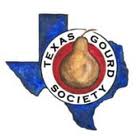         	Texas Gourd Society2024 Lone Star Gourd Festival Teacher’s ApplicationDripping Springs Ranch Park1042 Event Center DriveDripping Springs, TX 78620The Texas Gourd Society (TGS) thanks you for applying to teach at the Lone Star Gourd Festival.  The TGS Board is excited to be hosting the 29th annual Lone Star Gourd Festival in Dripping Springs, Texas at the Dripping Springs Ranch Park. Classes will be held October 3-4-5, 2024.  Please include any materials fees in the cost of your class.  There is also a $10 TGS fee for each student.  Please include the $10 TGS fee into the cost of your class.  Deadline for teaching applications is Friday, July 19, 2024.  Teachers will be notified of acceptance no later than July 24, 2024.  We will be looking for a diverse set of classes, some that are unique and/or new, and great teachers.  In order to provide students with a variety of classes and to help you fill your classroom, no more than two (2) of the same class should be scheduled.  For electronic application via google forms visit https://forms.gle/Qg3uYRrtcTsvCbXM8 Email a photo for your class to Sue Haberer at texasgourdsociety@hotmail.com  Photos must be saved as your last name and title of class. Example is- Haberer-coilingdiamondpattern.jpg.  The photo for your class is what will represent your class and work, and what will “sell” your class.  Submit a great picture of the class project using a light background.  Your photos will not be touched up or changed and will be used for the “Classes” page on our website and Facebook pages.  Classes will also be highlighted in the TGS Gourdzette newsletter, the TGS Website and TGS social media.  Direct class question to Sue Haberer at shaberer47@gmail.com or by phone at 817-559-3000. Friday, August 30, 2024, is the last day for students to cancel. After that time the students are committed and will not receive a refund. The teachers will be paid for all registered “no shows”.  Teachers’ pay checks will be distributed by mail the week of October 7, 2024.The cut-off date for a class to meet your minimum number of students is Wednesday, September 4, 2024.  This is a firm deadline. Teachers will not be allowed to cancel a class due to lack of students until Saturday, September 7, 2024. At that time, if your minimum number of students is not met, it will be up to the teacher to notify Sue Haberer no later than Saturday, September 7, 2024 via email at shaberer47@gmail.com or by phone at 817-559-3000 to cancel the class or not.  We do get some walk-ins at show time so the teacher can proceed if desired.  If your class meets the minimum of students you set by September 4, 2024, you will be expected to teach that class. If you decide to cancel a class because your minimum number of students has not been met, class must be cancelled by Saturday, September 7, 2024, to allow students time to sign up for another class.**** Your application will not be processed without the following information. ****If you are teaching different classes, please fill out one application for each subject. (example: Friday you are teaching a carving class and Saturday you are teaching a coiling class) In order to provide students with a variety of classes and to help you fill your classroom, no more than two (2) of the same class should be scheduled.Please print clearly.NAME 							Email:		________________________                                     Address	_____________	City	______________		State			           Cell phone 	____________________								                     TITLE OF CLASS											 CLASS DESCRIPTION _____________________________________________________________________________________________________________________________________________________________________________________________________________________________________________________________________             Student tutorials should have a list of materials needed for this class and step by step instructions.  It's up to the instructor as to how much detail to use.  Skill level (check one):  Beginners ____ Intermediate ____ Advanced ____ All ____ 			Class times:   All classes will start and end at the same time to prevent confusion.  Please specify your date and class time preference. Check both morning and afternoon times if your class is all day. Thursday, 10/3	No Classes Thursday Morning		             1:00pm – 5:00pm		Friday, 10/4		8:00am – 12:00pm				1:00pm – 5:00pm		Friday, 10/4		8:00am – 5:00pm________________	All Day Class (lunch 12:00pm-1:00pm)Saturday, 10/5		8:00am – 12:00pm				1:00pm – 5:00pm		Saturday, 10/5		8:00am – 5:00pm________________	All Day Class (lunch 12:00pm-1:00pm)Will Students leave with a completed gourd:		Yes			No		Class size: Minimum 		   Maximum 		 (teacher’s choice) It’s up to you to cancel if you do not meet your minimum. Will you accept walk-ins?        Yes		 No 			 (Note: if you are willing to accept walk-ins, you MUST have sufficient supplies/materials/instructions for the number of walk-ins you will take.)Team teaching is permissible, but only one teacher will be paid.Class fee:   $		The fee of your class should include the cost of supplies you furnish.  $10.00 per student from every class will be collected for TGS.   Please include that in your class price.Will you need electricity? 			(If yes, you need to bring extension cords, power strips, etc.)              Any other specific requests ___________________________________________________________      Teacher provides (included in cost of class):	________________________________________________														___________________________________________________________________________________________Students need to bring (list all materials or tools needed and not provided by you): 																											________________________             There will be a student list given at the beginning of each class for each student to sign.  This form also serves as the Release of Liability.  Teachers will get paid for all students that have registered.   TERMS AND CONDITIONS/CERTIFICATION OF ORIGINALITY: Teacher warrants that the design to be taught is an original design and does not infringe on the copyright of another teacher or artist. Please check the following:_______ The class subject and written instructions are from my own work._______ I am teaching a class that was originally taught by    ____________________ and I have written permission that I am enclosing.Teacher agrees to hold harmless Texas Gourd Society and the 2024 Lone Star Gourd Festival for any claims and/or suits arising from said design being taught. Teacher further agrees to assume responsibility for defense cost arising from any such action.Lodging and transportation are the responsibility of the teacher. 	Would you like to donate a small to medium sized finished gourd as a door prize?  Yes___ No___Would you like to donate 30 minutes of your time to present a demonstration at the festival? Yes___ No___I have read and understand all teacher application policies/ guidelines and agree to same.Signed: 								 Date: 				                Please fill out this application, scan, and email to:  Sue Haberer at shaberer47@gmail.com by Friday, July 19, 2024.  If you have any questions, please call Sue Haberer at 817-559-3000    